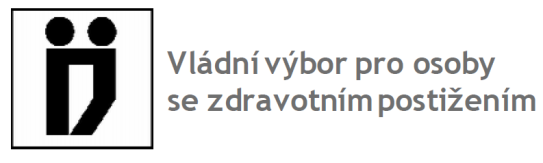 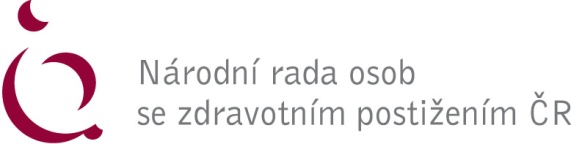 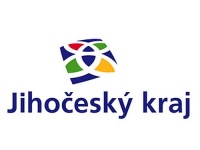 Krajský úřad Jihočeského kraje ve spolupráci s Národní radou osob se zdravotním postižením České republikya Vládním výborem pro osoby se zdravotním postiženímsi Vás dovolují pozvat na  Cílem semináře je představit Národní rozvojový program mobility pro všechny, jehož účelem je podpořit realizaci a financování komplexních bezbariérových tras v  městech a obcích a zajistit tak svobodný pohyb všem skupinám obyvatel.Seminář je určen zástupcům měst a obcí v Jihočeském kraji. Je realizován v rámci plnění opatření Krajského plánu vyrovnávání příležitostí pro osoby se zdravotním postižením 2022 – 2025 v Jihočeském kraji.Termín konání: 	19. října 2023 od 10.00 do 12.00 hForma konání:	 online prostředí WebexRegistrace: přihlášky na seminář včetně emailové adresy, prosím, zasílejte na email lerchova@kraj-jihocesky.cz do 13. října 2023 (po registraci vám bude zaslán odkaz)Seminář je bezplatný	Program semináře:10:00 - 10:05	Úvodní slovo10:05 - 10:50	Národní rozvojový program mobility pro všechny (NRPM) - zásady a pravidla programu, 	Mgr. Blanka Espinoza - tajemnice Řídícího výboru NRPM, sekretariát Vládního výboru pro osoby se zdravotním postižením10:50 - 11:25	Požadavky na odstraňování bariér pro osoby se zdravotním postižením, praktické zkušenosti z vyhodnocování předkládaných záměrů bezbariérových tras, Ing. arch. Jan Tomandl, Ph.D. – specialista pro odstraňování architektonických bariér, Pražská organizace vozíčkářů, z.s.11:25 – 12:00	Diskuze a ukončení seminářeVíce informací k NRPM naleznete na internetových stránkách Vládního výboru pro osoby se zdravotním postižením http://www.vlada.cz, v sekci Poradní a pracovní orgány – Osoby se zdravotním postižením – Program mobility